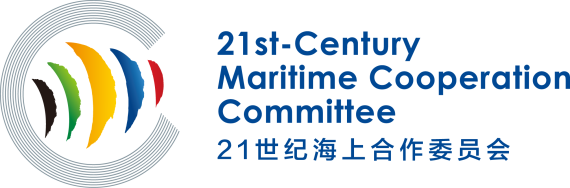 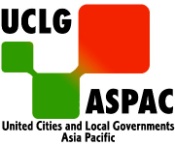 Consultant Information Collection Form of 21st-Century Maritime Cooperation Committee(This form is only for collecting the background information and optimizing the service and management of the consultants team. The information collected will be kept strictly confidential. Thank you for your support!)Secretariat of the 21CMCCPlease complete this form and submit to: secretariat@21cmcc.org.cnPERSONAL INFORMATIONPERSONAL INFORMATIONPERSONAL INFORMATIONFirst Name:Family Name:Family Name:Gender: Male/FemaleDate of Birth:(DD-MM-YR)Nationality:Graduate University:Highest Degree:Organization Name:Position/Title:Work Location:Language Abilities:(e.g.: English-Native/French-Basic)CONTACT INFORMATIONCONTACT INFORMATIONCONTACT INFORMATIONContact Name:Email Address:Primary Phone: Alternate Phone:Alternate Phone:Fax:PROFESSIONAL INFORMATIONPROFESSIONAL INFORMATIONPROFESSIONAL INFORMATIONMajor Field:Major Field:Research and consulting interests:Research and consulting interests:Experience of participating in important forums & conferences:Experience of participating in important forums & conferences:Experience of participating in important forums & conferences:Achievements/Published articles or works:Achievements/Published articles or works:Achievements/Published articles or works:Brief profile of the projects led or participated:Brief profile of the projects led or participated:Brief profile of the projects led or participated:Award/Certification/Accreditation:Award/Certification/Accreditation:Award/Certification/Accreditation:Recommend others: (Welcome to recommend other experts and scholars in your field to join the committee. Many thanks!)Recommend others: (Welcome to recommend other experts and scholars in your field to join the committee. Many thanks!)Recommend others: (Welcome to recommend other experts and scholars in your field to join the committee. Many thanks!)